ЧЕРНІВЕЦЬКА ОБЛАСНА РАДА   ІНСТИТУТ ПІСЛЯДИПЛОМНОЇ ПЕДАГОГІЧНОЇ ОСВІТИ ЧЕРНІВЕЦЬКОЇ ОБЛАСТІ. Чернiвцi, вул. I. Франка, 20 ; тел./ факс (0372) 52-73-36 Е-mail: cv_ ipo@ukr.netВідповідно до наказу Департаменту освіти і науки Чернівецької облдержадміністрації від  24.12.2021  № 414 «Про проведення вернісажу учнівських бізнес-ідей «Стартап юніор – 6» з 31.01.2022 до 03.02.2021 року проводиться перший (заочний) етап та 10.02.2021 року фінальний етап вернісажу учнівських бізнес-ідей «Стартап юніор – 6». Для участі у Вернісажі запрошуються команди (у складі 3-х учасників) учнівської та студентської молоді віком від 13 до 17 років закладів: загальної середньої, професійної, передвищої освіти Чернівецької області. Прохання сприяти участі у Вернісажі. Рекомендації щодо проведення вернісажу учнівських бізнес-ідей та заявки додаються.Додатки на 6 аркушах.В.о. директора ІППОЧО                                                   Г.І. БілянінВик. Куриш Н.К. 0505520225Додаток до листа ІППОЧОвід  29.12.2021   №  01-09/820РЕКОМЕНДАЦІЇ         щодо проведення регіонального вернісажу  учнівських бізнес-ідей «Стартап юніор – 6»Регіональний  вернісаж  учнівських бізнес-ідей «Стартап юніор – 6» (далі – Вернісаж) започаткований у рамках реалізації Всеукраїнської дослідно-експериментальної роботи за темою «Розвиток ініціативності та підприємливості учнів як складова формування готовності до навчання і професійної кар’єри у ринкових умовах». Мета Вернісажу –  формування підприємницьких якостей серед учнівської та студентської молоді та презентація бізнес-ідей для підприємницької діяльності чи соціального проєкту, їх стратегій реалізації та промоції. Завдання Вернісажу:- активізація в учнівської та студентської молоді  ініціативності та підприємницьких здібностей;- популяризація інноваційних підходів до вирішення сучасних регіональних економічних проблем, що сприяють розвитку лідерських якостей учнівської молоді;- презентація інноваційних бізнес-ідей для підприємницької діяльності чи соціального проєкту, що максимально відповідають потребам молоді або місцевої спільноти;-  пошук сучасних бізнес-ідей, що можуть стати стартовим майданчиком для реалізації власної справи молодого покоління Буковини.Вернісаж проводиться з ініціативи Інституту післядипломної педагогічної освіти Чернівецької області за підтримки «Інституту модернізації змісту освіти» Міністерства освіти і науки України, економічного факультету Чернівецького національного університету  ім. Ю. Федьковича, а також за участю інших територіальних органів виконавчої влади, державних установ, громадських організацій (за їхньою згодою).Регіональний  вернісаж  учнівських бізнес-ідей «Стартап юніор – 6» буде проводиться у два етапи:-	перший етап – заочний  з 31 січня 2023 року  по 03 лютого  2022 року;-	другий етап –  в онлайн-режимі (фінальний) 10 лютого 2022 року.Для участі у Вернісажі необхідно заповнити Заявку (Додаток 1), Формуляр бізнес-ідеї (Додаток 2) та надіслати їх на електронну пошту kurish.natalya@ukr.net. Кінцевий термін подачі до 30 січня 2022 року включно. Оголошення команд 8 найкращих бізнес-ідей та запрошення їх на фінальний етап Вернісажу відбудеться 3 лютого 2021 року.Фінал Вернісажу – 10 лютого 2021 року. Це урочиста фінальна церемонія, на якій відбудеться презентація командами в онлайн-режимі бізнес-ідей, стратегії їх реалізацій та промоції (до 7 хв.).Для участі у Вернісажі запрошуються команди (у складі 3-х учасників) учнівської та студентської молоді віком від 13 до 17 років закладів: загальної середньої, професійної, передвищої освіти Чернівецької області. Кількість команд-учасниць від одного закладу освіти не обмежується. Супровід команд забезпечує вчитель/викладач – наставник за погодженням із керівником закладу освіти.Заявлені бізнес-ідеї на Вернісаж повинні бути інноваційного характеру, а сфера діяльності максимально відповідати потребам молоді або місцевої спільноти.У розробленому Формулярі бізнес-ідеї команда повинна надати переконливі докази того, що ідея є реалістичною і може  реалізуватися у сучасних умовах; розкрити суть комерційної ідеї, реалізація якої буде основним напрямом діяльності у плановому періоді та розробити стратегію розвитку даної ідеї; обґрунтувати доцільність комерційної ідеї; визначити потребу у фінансуванні та конкретні напрямки, за якими будуть витрачатися кошти інвесторів; розробити стратегію просування товару чи послуги на ринку від виробника до споживача. Передбачити сильні та слабкі сторони даної бізнес-ідеї.        Визначення переможців заочного етапу Вернісажу (8 команд) буде здійснювати  фахове журі за поданими Заявками та Формулярами бізнес-ідей.Переможці очного (фінального) етапу Вернісажу будуть визначатися фаховим журі у результаті оцінювання презентації команд і будуть відзначені дипломом та призами.Додаток 1Заявка на участь в  регіональному  вернісажі  учнівських бізнес-ідей «Стартап юніор -6»Назва закладу освіти: __________________________________________________________________Адреса: _________________________________________________________Індекс: ____________  ОТГ: ________________________________________Район:___________________________________________________________Тел.: (_____) ____________________ Факс: (_____) ___________________	e-mail: _______________________________Погоджено з директором закладу освіти :                                                                                           П.І.Б  ______________      Заявку надсилайте на адресу: kurish.natalya@ukr.net Додаток 2Регіональний  вернісаж  учнівських бізнес-ідей «Стартап юніор - 6»УВАГА!  ПРОСИМО ЗАПОВНИТИ ФОРМУЛЯР, НЕ ЗМІНЮЮЧИ ШРИФТИ І НЕ СТИРАЮЧИ ТЕКСТ ПОЯСНЕНЬ ДЛЯ ЗАПОВНЕННЯ ФОРМУЛЯРА !!!Кінцевий термін подачі даного Формуляра: 30 січня 2022 року, 23:50Формуляр надсилайте до 30.01.2022 року на адресу: kurish.natalya@ukr.net 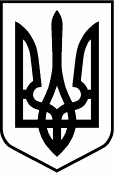 Склад команди-учасниці:Склад команди-учасниці:Склад команди-учасниці:Склад команди-учасниці:№ п/пПрізвище ім`я  учня / студентаКласПрофіль / Спеціалізація123Наставник команди-учасниціНаставник команди-учасниціПрізвище, ім’я, по батькові Номер контактного телефону e-mail:Посада (предмет, класи):реєстраційний номер (заповнюється організаторами)ФОРМУЛЯР БІЗНЕС-ІДЕЇ(назва ідеї, бізнесу)КОРОТКИЙ ОПИСЯкий продукт чи послуга, хто клієнти чи споживачі: напишіть 2 – 3 реченняОБГРУНТУВАННЯОпишіть як виникла заявлена ідея та чому вона є важливою; які потреби задовольняє бізнес-ідея та кого вони стосуються; які шанси реалізувати ідею, яку користь від реалізації Вашої ідеї буде мати фірма, громада, споживач - макс. 0,5 сторінкиДЕТАЛЬНА ХАРАКТЕРИСТИКА ПРОДУКТУ (ПОСЛУГИ) ТА ЙОГО РИНКУа) Детальний опис продукту (послуги): які елементи визначають його винятковість (якість, ціна, різноманітність застосування, інноваційність, легкість в обслуговування і т.п.); чим продукт (послуга) вирізняються серед інших, які вже існують на ринку; як він (вона) будуть доставлятися до споживачів. (максимально 0,5 сторінки)б) Характеристика ринку: клієнти – їх вік, стать, освіта, соціальний статус, територія поширення пропонованого продукту (послуги); постачальникі – які сировини, матеріали або продукти, необхідні для реалізації бізнесу; конкуренти – хто Ваші потенційні конкуренти (скільки їх), які їх особливості, що вирізняє Вашу ідею з-посеред конкурентів, що необхідно зробити, щоб уникнути конкуренції? (максимально 0,5 сторінки)ПРОСУВАННЯ І РЕКЛАМА (не більше ніж ½ сторінки)Як буде відбуватись продаж товарів (робіт, послуг)Яка цінова стратегія (які ціни конкурентів)Які очікувані прогнози збутуЯкі форми реклами Вашого бізнесу будуть використаніНа кого буде скерована реклама ОРГАНІЗАЦІЯ І РЕАЛІЗАЦІЯ ПРОЕКТУ  Надайте, будь ласка, поетапний план дій щодо організації та початку функціонування фірми (не більше ніж 1 сторінка):Які ресурси та вимоги до них (приміщення, обладнання, сировина, тощо):Як організувати ефективний технологічний (бізнес ) процес:Підбір, роль і завдання кожного члена команди (найманих працівників):Очікувані результати:ФІНАНСОВИЙ ПЛАННеобхідно показати  (максимально 1 сторінка) :Які витрати на започаткування   ( початок діяльності ) фірми:Прогнозовані витрати на поточну діяльність та  доходи від реалізації продукції і/або послуг:Фінансові результати від діяльності  ( Коли можна буде отримати перші прибутки ):МОЖЛИВОСТІ, ЗАГРОЗИ та Фактори РизиківБудь ласка, опишіть (не більше ніж 0,5 сторінки): Які реальні можливості існують для того, щоб Ваша бізнес-ідея була реалізована ?:Що ймовірно може загрожувати (перешкоджати) та які є ризики в реалізації ідеї ?:Як уникнути чи зменшити ризики ?:ДОДАТКОВА ІНФОРМАЦІЯ( в разі необхідності Ви можете надати додаткову інформацію, яка б допомогла журі  конкурсу об’єктивно оцінити Вашу бізнес-ідею – максимально 1 сторінкa )Дані конкурсної командиДані конкурсної командиНавчальний заклад:Конкурсна команда:Учасник 1Учасник 2Учасник 3Наставник:Контакти:(мобільний телефон та електронна адреса)